AGRUPAMENTO DE ESCOLAS DE PORTEL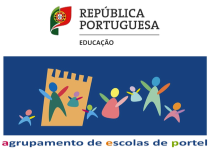 APLICAÇÃO DE MEDIDAS UNIVERSAIS – ALUNOS SEM PLANO DE ACOMPANHAMENTO INDIVIDUALAno e Turma: ________                     Data: ____/ ____/ ______Titular/Diretor de Turma: _____________________________Ano e Turma: ________                     Data: ____/ ____/ ______Titular/Diretor de Turma: _____________________________Ano e Turma: ________                     Data: ____/ ____/ ______Titular/Diretor de Turma: _____________________________Ano e Turma: ________                     Data: ____/ ____/ ______Titular/Diretor de Turma: _____________________________Identificação das disciplinas por aluno Identificação das disciplinas por aluno Identificação das disciplinas por aluno Identificação das disciplinas por aluno Identificação das disciplinas por aluno Identificação das disciplinas por aluno Identificação das disciplinas por aluno Identificação das disciplinas por aluno Identificação das disciplinas por aluno Identificação das disciplinas por aluno Identificação das disciplinas por aluno Identificação das disciplinas por aluno Identificação das disciplinas por aluno Identificação das disciplinas por aluno Identificação das disciplinas por aluno Ano e Turma: ________                     Data: ____/ ____/ ______Titular/Diretor de Turma: _____________________________Ano e Turma: ________                     Data: ____/ ____/ ______Titular/Diretor de Turma: _____________________________Ano e Turma: ________                     Data: ____/ ____/ ______Titular/Diretor de Turma: _____________________________Ano e Turma: ________                     Data: ____/ ____/ ______Titular/Diretor de Turma: _____________________________Nº, NomeNº, NomeDiferenciação PedagógicaDiferenciação PedagógicaDiferenciação PedagógicaDiferenciação Pedagógica(Ex: P, M…)(Ex: P, M…)Acomodações Curriculares:Acomodações Curriculares:Acomodações Curriculares:Acomodações Curriculares:Acomodações Curriculares:Acomodações Curriculares:Acomodações Curriculares:Acomodações Curriculares:Acomodações Curriculares:Acomodações Curriculares:Acomodações Curriculares:Acomodações Curriculares:Acomodações Curriculares:Acomodações Curriculares:Acomodações Curriculares:Acomodações Curriculares:Acomodações Curriculares:Acomodações Curriculares:Acomodações Curriculares:- Facultar esboços escritos, resumos, mapas de conceitos…- Facultar esboços escritos, resumos, mapas de conceitos…- Facultar esboços escritos, resumos, mapas de conceitos…- Permitir a consulta de documentos- Permitir a consulta de documentos- Permitir a consulta de documentos- Usar mais itens de associação direta, escolha múltipla, resposta curta- Usar mais itens de associação direta, escolha múltipla, resposta curta- Usar mais itens de associação direta, escolha múltipla, resposta curta- Permitir tempo adicional nos momentos de avaliação- Permitir tempo adicional nos momentos de avaliação- Permitir tempo adicional nos momentos de avaliação- Permitir a realização de testes ou fichas de trabalho em outro local- Permitir a realização de testes ou fichas de trabalho em outro local- Permitir a realização de testes ou fichas de trabalho em outro local- Utilizar letra / espaçamento entre linhas superior- Utilizar letra / espaçamento entre linhas superior- Utilizar letra / espaçamento entre linhas superior- Valorizar a avaliação oral- Valorizar a avaliação oral- Valorizar a avaliação oral- Valorizar prestações positivas, como estratégia motivacional- Valorizar prestações positivas, como estratégia motivacional- Valorizar prestações positivas, como estratégia motivacional- Permitir pequenas pausas na atividade letiva- Permitir pequenas pausas na atividade letiva- Permitir pequenas pausas na atividade letiva------Enriquecimento curricularEnriquecimento curricularEnriquecimento curricularEnriquecimento curricularPromoção do comportamento pró-social Promoção do comportamento pró-social Promoção do comportamento pró-social Promoção do comportamento pró-social e)Intervenção com foco académico em pequeno grupo Intervenção com foco académico em pequeno grupo Intervenção com foco académico em pequeno grupo e)Intervenção com foco comportamental em pequeno grupoIntervenção com foco comportamental em pequeno grupoIntervenção com foco comportamental em pequeno grupo